Figure S1 Device images of 103 chrysanthemum cultivars (Top-view image)Note: The images have been cropped.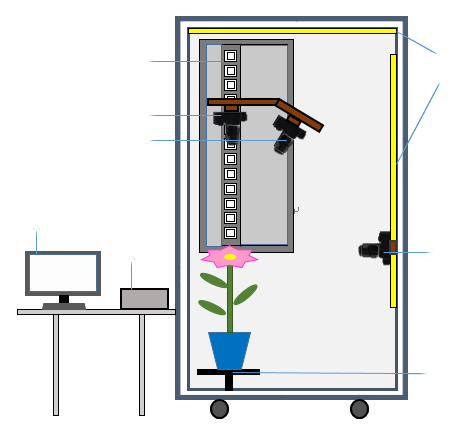 Figure S2 Schematic diagram of the chrysanthemum image acquisition device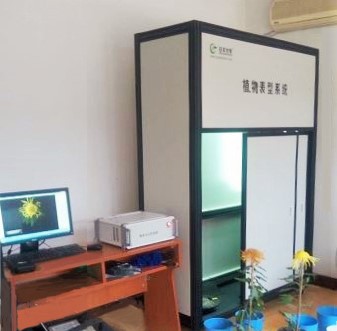 Figure S3 Automatic chrysanthemum image acquisition device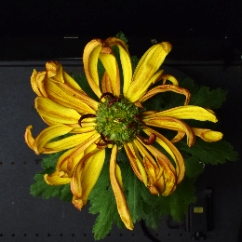 ‘Xuri’  ‘Bainiaochaofeng’  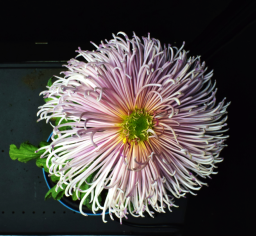   ‘Yulongxishui’  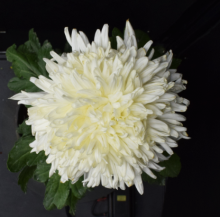   ‘Daidaichaoxia’  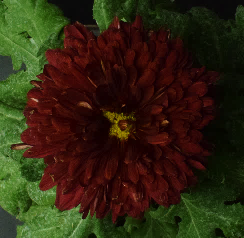   ‘Ziruigong’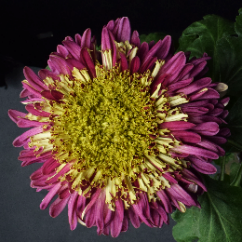   ‘Lvyun’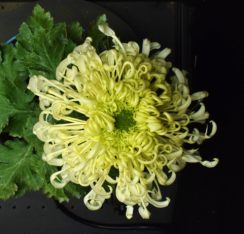   ‘Gushajingang’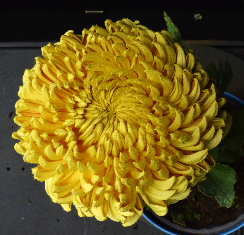   ‘Jinlingguan’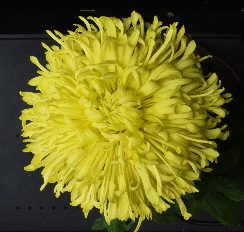   ‘Xishanhongri’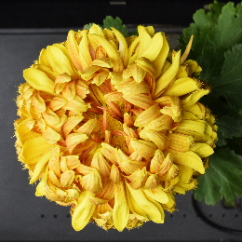   ‘Xiuhuapo’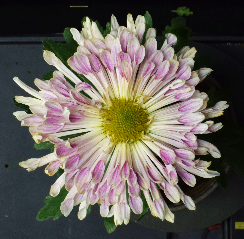   ‘Yulanhe’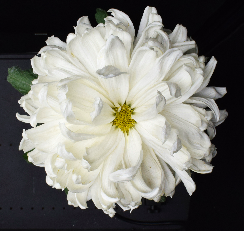   ‘Tiangezhuiyu’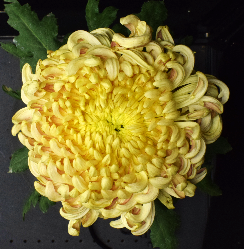   ‘Yulingguan’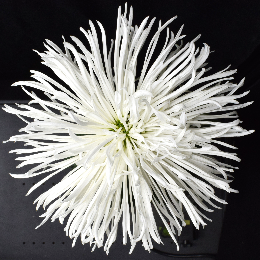   ‘Yulouchun’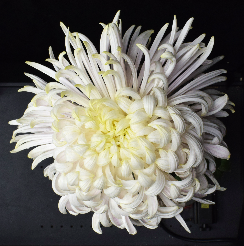   ‘Morong’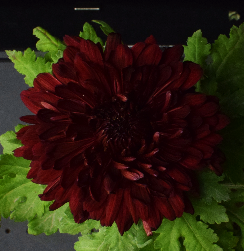   ‘Mokui’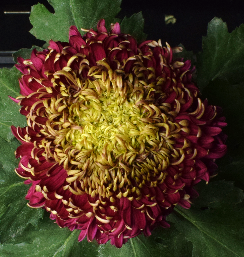   ‘Changongguise’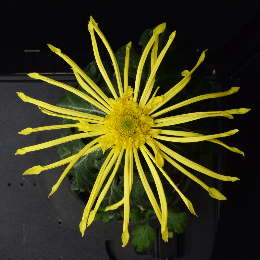   ‘Luhuayueying’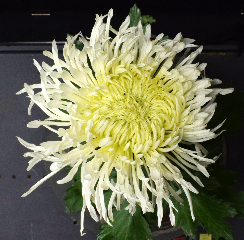   ‘Huanshuijingui’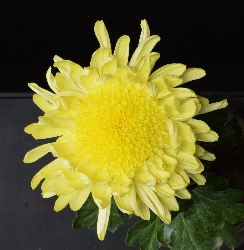   ‘Bailuhengjiang’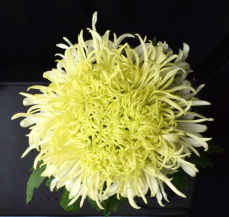   ‘Tianxiayipin’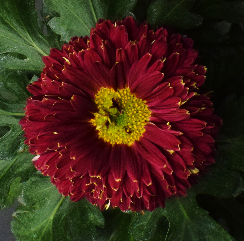   ‘Yongshoumo’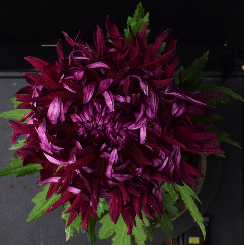   ‘Zixianchuanzhen’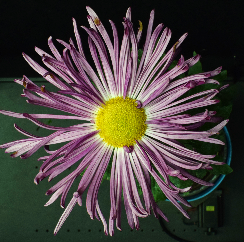   ‘Moxie’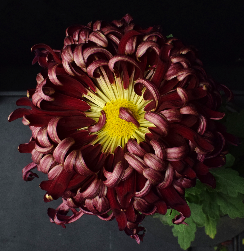   ‘Yuhudie’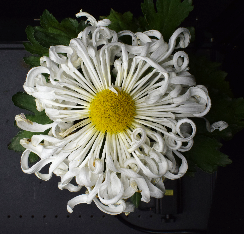   ‘Hubeixieyang’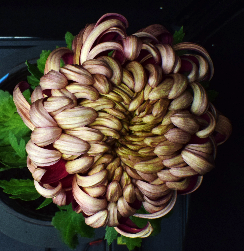   ‘Lvbaoshi’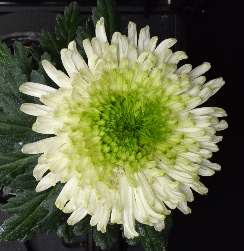   ‘Feixueyingchun’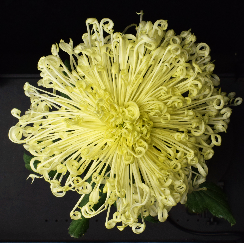   ‘Jinlongxianxuezhua’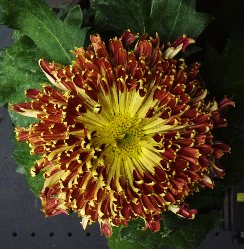   ‘Zhushaguanzhu’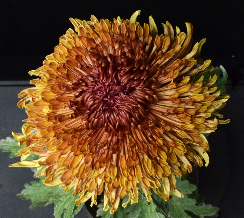   ‘Jinxiaguan’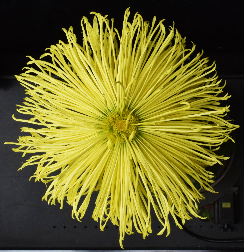   ‘Bingxinzaibao’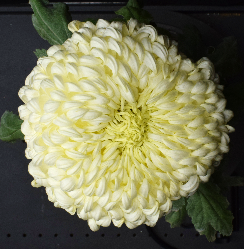   ‘Baifenshizi’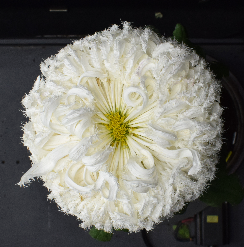   ‘Jinboyongcui’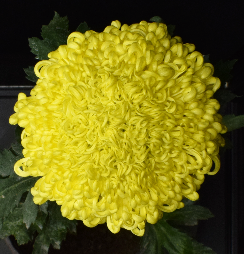   ‘Zhinv’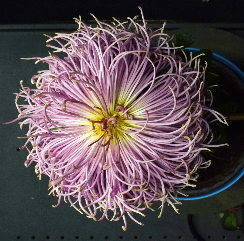   ‘Huihexianzhu’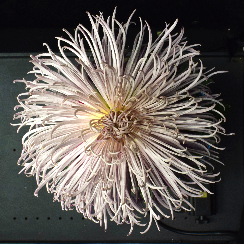   ‘Momudan’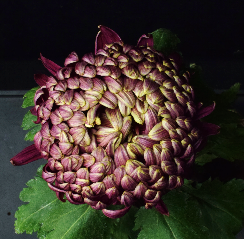   ‘Qiongdaosanyou’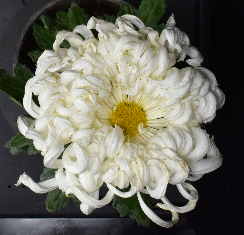   ‘Biyutuogui’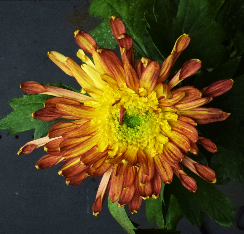   ‘Taohongliulv’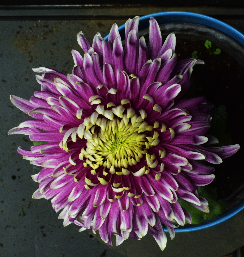   ‘Huangguanqiu’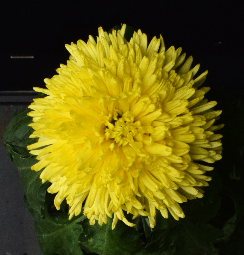   ‘Jinxiuyuanyang’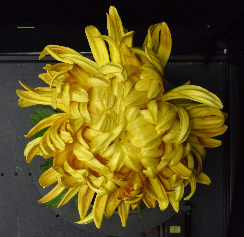   ‘Feizhusanxia’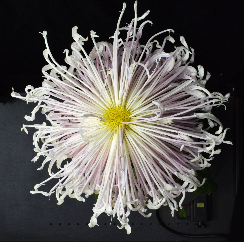   ‘Xiaonianjinmei’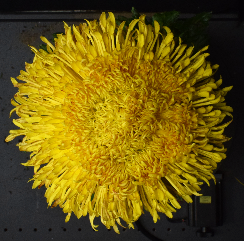   ‘Jinsihe’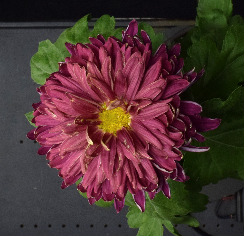   ‘Nenhuanghe’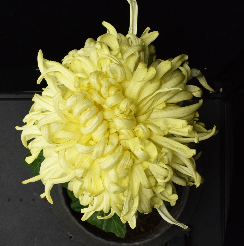   ‘Xingshitu’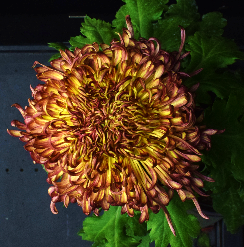   ‘Qiujuwanhong’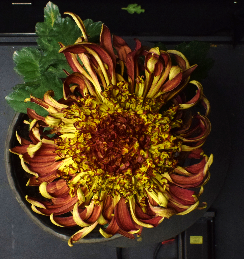   ‘Nijinqiehua’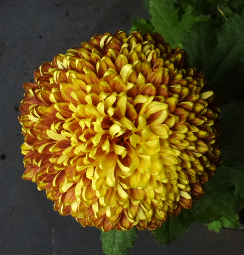   ‘Yuemingxingxi’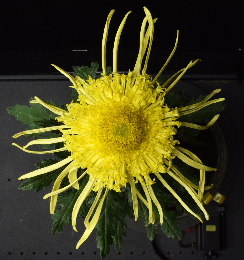   ‘Huige’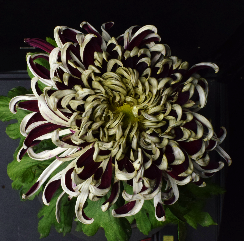   ‘Baimaoci’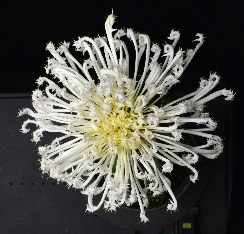   ‘Yinpantuogui’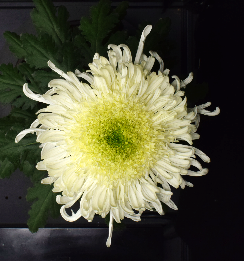   ‘Zichendian’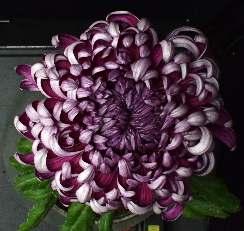   ‘Jinfomian’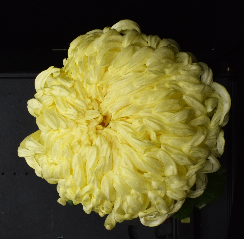   ‘Fenghuangyi’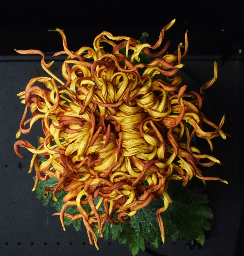   ‘Taobaochunfeng’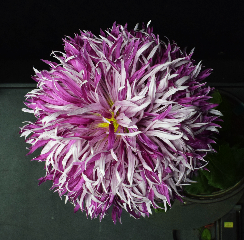   ‘Shibafenghuan’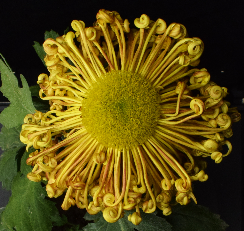   ‘Tangyufenfeiwu’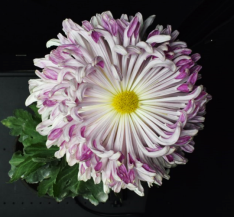   ‘Taohuahong’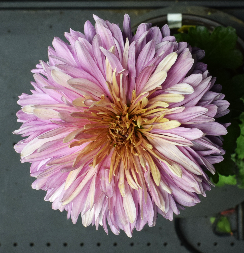   ‘Yuezhonggui’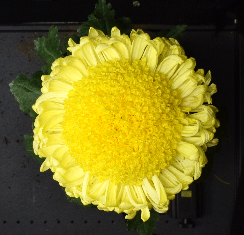   ‘Xuetao’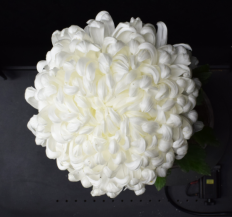   ‘Hongyun’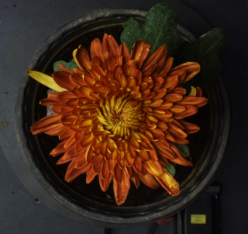   ‘Yuxianyinzhen’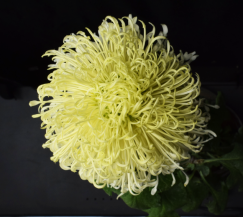   ‘Bingqingyujie’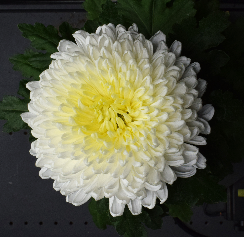   ‘Mojianrong’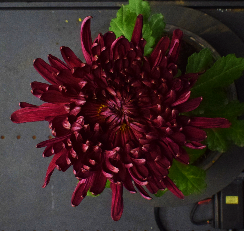   ‘Tangyuqinglian’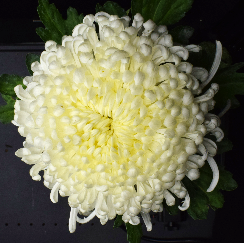   ‘Baisongzhen’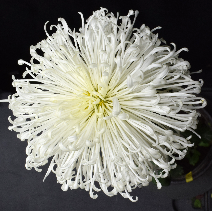   ‘Runmianhanqing’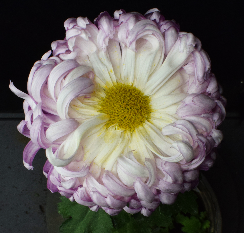   ‘Hongshiba’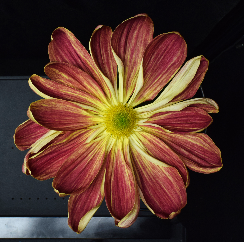   ‘Huangjinzhuangshi’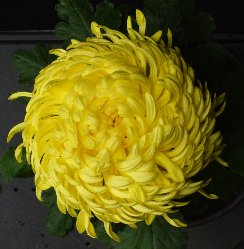   ‘Dianjiangchun’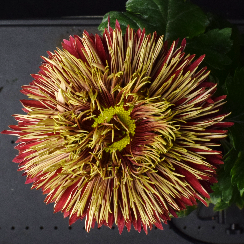   ‘Damofeiying’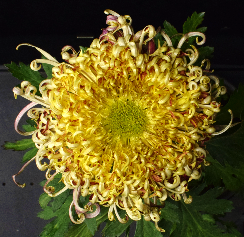   ‘Molanshuang’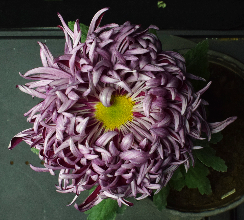   ‘Annigongzhu’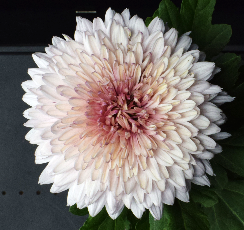 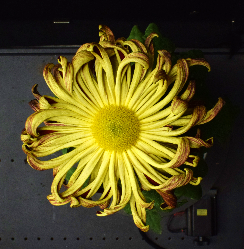   ‘Junqi’  ‘Wenbixishang’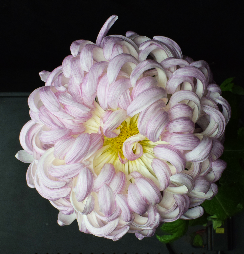   ‘Zhubidianchun’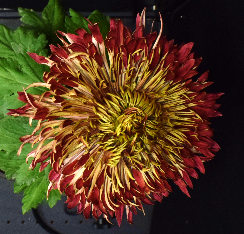   ‘Fenzichiguan’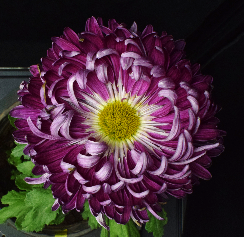   ‘Tangyuqiuyun’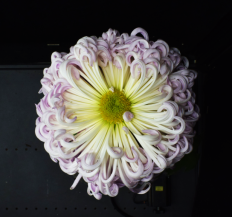   ‘Zhushahongshuang’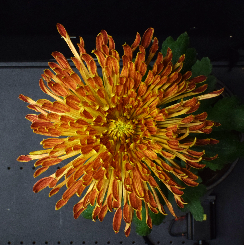   ‘Fenghuangzhenyu’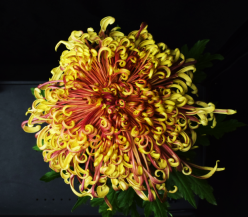   ‘Maguxianrui’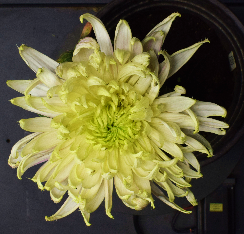   ‘Zilangfengguang’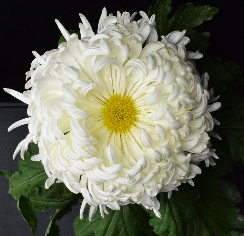   ‘Riluojinshan’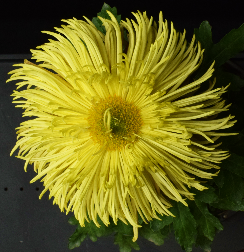   ‘Fenshiba’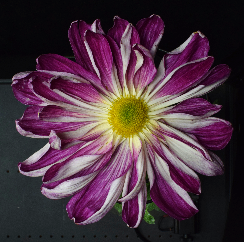   ‘Fengxian’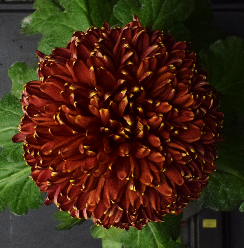   ‘Tangyujinqiu’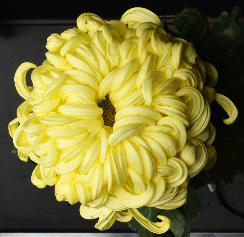   ‘Qingtangfenxie’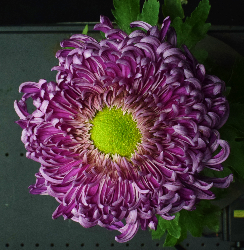   ‘Jinshitou’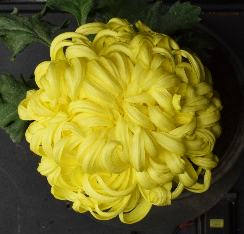   ‘Oufentuogui’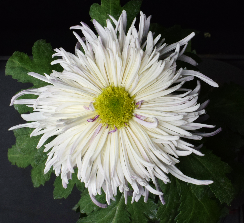   ‘Nijinshizi’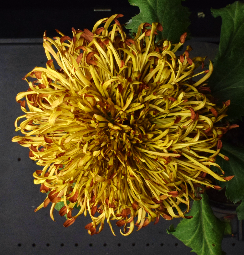   ‘Nijinbao’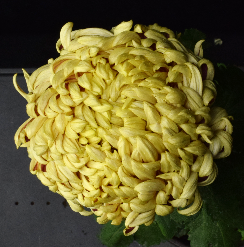   ‘Gushuiliuxia’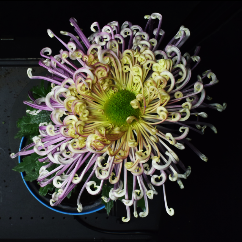   ‘Jinxiangyun’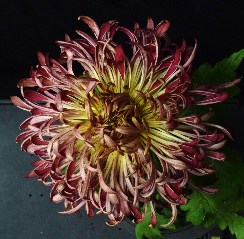   ‘Jintanzhua’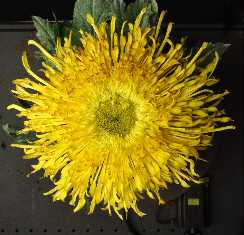   ‘Fengguanxiapei’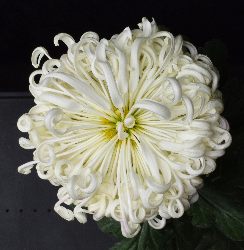   ‘Jinhongmaoci’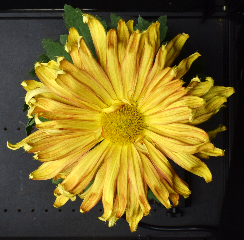   ‘Tangyuqiushi’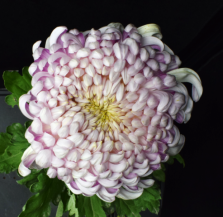   ‘Zilongwoxue’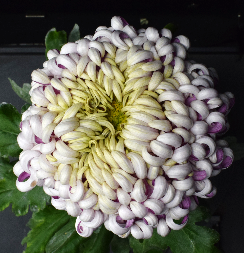   ‘Yanzhidianxue’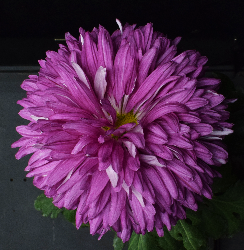   ‘Gushuichunxia’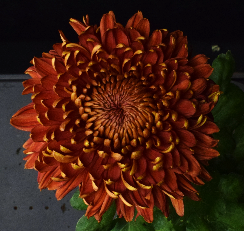   ‘Zuiwuyangfei’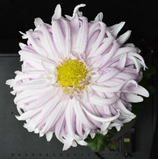 